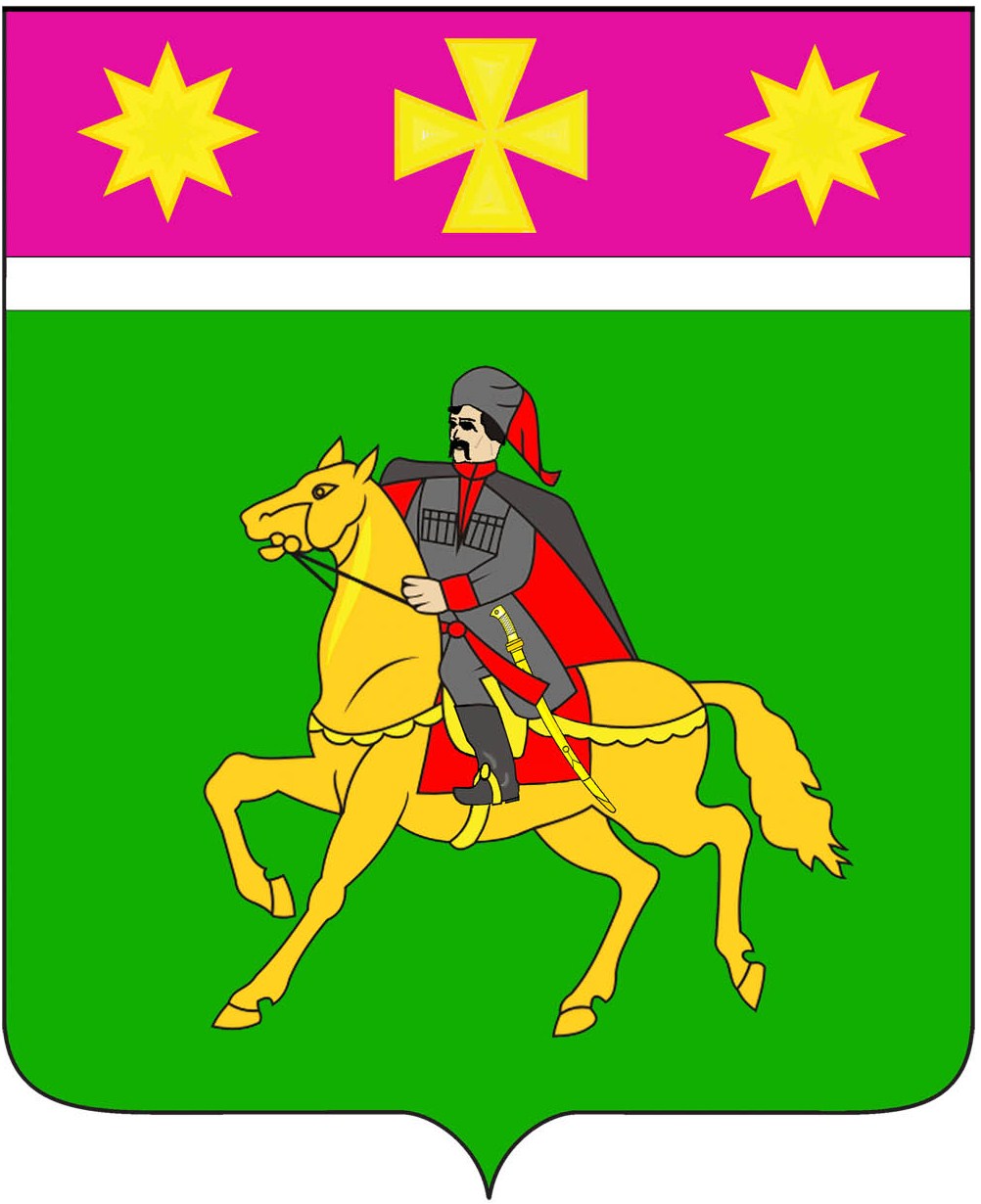 СОВЕТПолтавского сельского поселения                                               Красноармейского района   РЕШЕНИЕ                 24.02.2021			                                                                  № 22/5станица ПолтавскаяОб утверждении стоимости услуг, предоставляемых согласно гарантированному перечню услуг по погребению на 2021 год,оказываемых на территории Полтавского сельского поселения Красноармейского районаВ соответствии с Федеральным законом от 12 января 1996 г. № 8-ФЗ «О погребении и похоронном деле», статьей 6 Федерального закона от  19 декабря 2016 г. № 444-ФЗ «О внесении изменений в отдельные законодательные акты Российской Федерации в части изменения порядка индексации выплат, пособий и компенсаций, установленных законодательством Российской Федерации, и о приостановлении части 2 статьи 6 Федерального закона «О дополнительных мерах государственной поддержки семей, имеющих детей», законом Краснодарского края от 4 февраля 2004 г. № 666-КЗ «О погребении и похоронном деле в Краснодарском крае», Совет Полтавского сельского поселения Красноармейского района Р ЕШИЛ:1.Утвердить стоимость услуг, предоставляемых согласно гарантированному перечню услуг по погребению на 2021 год, оказываемых на территории Полтавского сельского поселения Красноармейского района (приложение).2. Признать утратившими силу:1) Решение Совета Полтавского сельского поселения Красноармейского района от 26 февраля  2020 г. № 10/4 «Об утверждении стоимости услуг, предоставляемых согласно гарантированному перечню услуг по погребению на 2020 год, оказываемых на территории Полтавского сельского поселения Красноармейского района».3. Контроль за выполнением настоящего решения возложить на комиссию по строительству, транспорту, ЖКХ, связи, бытовому и торговому обслуживанию и защите прав потребителей Совета Полтавского сельского поселения Красноармейского района (Родионов А.В.).4. Настоящее решение вступает в силу со дня его официального опубликования и распространяется на правоотношения, возникшие с 1 февраля 2021 года.Председатель СоветаПолтавского сельского поселения Красноармейского района                                                                   Н.Б. Минаева Глава Полтавского сельского поселенияКрасноармейского района				     	                 В. А. ПобожийПРЕЙСКУРАНТгарантированного перечня услуг по погребению на 2021 годна территории Полтавского сельского поселенияКрасноармейского районаГлава Полтавского сельского поселенияКрасноармейского района			                                 В. А. ПобожийПриложениеУТВЕРЖДЁНрешением Совета Полтавскогосельского поселенияКрасноармейского районаот 24.02.2021 г. № 22/5№ п/пНаименование услугиСтоимость услуг с 01.02.2021 года с учётом индекса инфляции121Оформление документов, необходимых для погребения117,332Гроб стандартный, строганный, из материалов толщиной 25-, обитый внутри и снаружи тканью х/б с подушкой из стружки1925,883Инвентарная табличка с указанием ФИО, года рождения и смерти117,334Перевозка тела (останков) умершего к месту захоронения995,325Погребение умершего при рытье могилы экскаватором-6Погребение умершего при рытье могилы вручную2546,30ИТОГО 6423,69